6. G      TJA                UČENJE NA DALJAVO – 13. TEDEN (1. 2. - 5. 2. 2021)1. MY DAY - what do you do every day?    Tu imamo spisek opravil, ki jih počnemo med tednom (v normalnih razmerah):A: wake up                                                         ride a bikeget up                                                                 play – football, a musical instrument, wash my ____                                                               computer games, board games                                                     get dressed                                                        watch TVhave breakfast                                                   have dinner                                       go to school                                                       listen to musicAt school – write, draw, have a snack,              read a book              listen, speak, work out, read,…           have a bath/showerhave lunch                                                         go to sleepdo my homeworkstudy2. When do you usually do the things?Uporabite glagole iz 1.naloge in opišite svoj dan tako, da napišete, kaj delate in kdaj.Izberite tiste dejavnosti, ki veljajo za vas ali dopolnite svoje.Example:  I wake up at 6.50.                  I get up at 7 o’clock.                 I go to the bathroom and wash my face………3. A song – This is the wayNa spodnji povezavi si oglejte, poslušajte in zapojte pesmico This is the way.     https://youtu.be/zoJjUHBNufYNato pa dodajte še svoji 2 kitici z izborom opravil iz 1. naloge.4. Present Simple Tense:Za določenimi osebami rabimo osnovno obliko glagolov in izražamo dejanje, ki se večkrat dogaja, se ponavlja:5. Rešite vaje v DZ str. 32 in 33.6. A FAMOUS SLOVENIAN POET    France Prešeren is the greates Slovenian poet.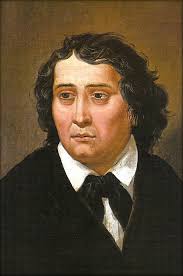     He was born in Vrba in February 1800. He died in 1849 in Kranj.    His well-known poems are Zdravljica (A Toast), Urška and the    Waterman (Povodni mož), O Vrba,….   V zvezek narišite, ilustrirajte eno izmed omenjenih                                           Prešernovih pesmi.  Lep pozdrav, učit. Vida L.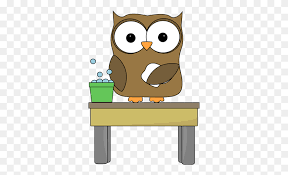 I       GO to school.WE      WASH our handsYOU      SLEEP a lotTHEY       READ books.